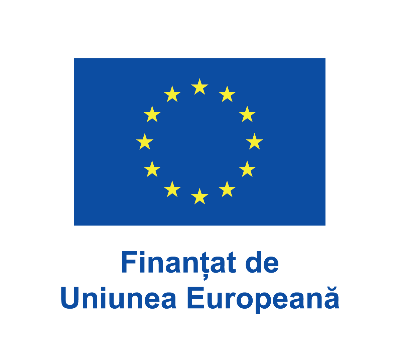 FORMULAR PENTRU OFERTA TEHNICĂ Licitație deschisă pentru selectarea unui grup de experți/ companie sociologică în scopul efectuării unui studiu privind evaluarea situației serviciilor  de cantină de ajutor social în Republica Moldova, inclusiv în contextul pandemiei COVID-19, în cadrul proiectului „Parteneriate pentru servicii de cantină socială incluzive și durabile” , Contract de Grant ENI/ 2021/428-919Ofertantul este obligat să pregătească oferta tehnică urmând formatul de mai jos și să o trimită într-un e-mail, separat de propunerea financiară, așa cum este indicat în Instrucțiunile pentru ofertanți. Orice informație financiară inclusă în formularul propunerii tehnice poate duce la descalificarea ofertantului.Ofertant________________________________________________________________Adresa _________________________________________________________________Tel./fax, email____________________________________________________________Numele, prenumele, funcția ________________________________________________Data, semnătura și amprenta ștampilei_________________________________________ Descrierea generală a organizației… Lista cercetărilor sociologice efectuate în ultimii 5 ani, cu descrierea scurtă a obiectivelor, indicarea costului și a persoanei de referință, cu date de contactDate despre rețeaua de operatoriNumăr operatori activi în organizație la data depunerii ofertei – Număr operatori care vor fi implicați în studiul pentru care se depune oferta – Verificarea internă a calității datelor … Descrierea metodelor de colectare și  procesare a datelor… Metodologia de eșantionare. Va fi prezentată lista localităților unde va fi efectuată cercetarea și numărul de persoane intervievate din fiecare localitate (cu respectarea Termenilor de referință); … Graficul activităților cu date concrete de realizare  și  rezultatele/livrabile. Graficul va include și instruirea operatorilor … Metode de colectare și procesare a datelor… Durata cercetării … CV-urile experților calificați care vor fi implicați în pregătirea, colectarea, monitorizarea procesului de cercetare şi analiza datelor colectate.  … 3  nume de referință cu adresele, telefoanele şi poștele electronice incluse.  …Nr. Denumire cercetarePerioada de execuțieScop/obiective de cercetareAchizitor / autoritate contractantăPersoana de referință (date de contact)Cost123